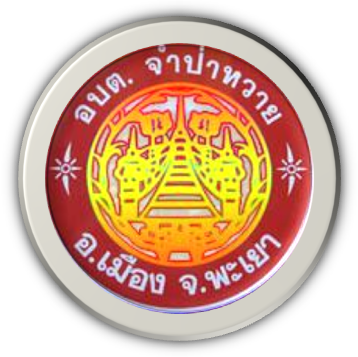 หนังสือรับรองการประเมินผลการควบคุมภายในเรียน  นายอำเภอเมืองพะเยา	องค์การบริหารส่วนตำบลจำป่าหวาย  ได้ประเมินผลการควบคุมภายใน  สำหรับปีสิ้นสุดวันที่  ๓๐  กันยายน  ๒๕๖๑  ด้วยวิธีการที่หน่วยงานกำหนดซึ่งเป็นไปตามหลักเกณฑ์กระทรวงการคลัง ว่าด้วยมาตรฐานและหลักเกณฑ์ปฏิบัติ การควบคุมภายในสำหรับหน่วยงานของรัฐ พ.ศ.2561 โดยมีวัตถุประสงค์เพื่อให้ความมั่นใจอย่างสมเหตุสมผลว่าภารกิจของหน่วยงานจะบรรลุวัตถุประสงค์ของการควบคุมภายในด้านการดำเนินงานที่มีประสิทธิผล ประสิทธิภาพ ด้านการรายงานที่เกี่ยวกับการเงิน และไม่ใช่การเงินที่เชื่อถือได้ ทันเวลา และโปร่งใส รวมทั้งด้านการปฏิบัติตามกฎหมาย ระเบียบ และข้อบังคับที่เกี่ยวข้องกับการดำเนินงาน	จากผลการประเมินดังกล่าว องค์การบริหารส่วนตำบลจำป่าหวายเห็นว่าการควบคุมภายในขององค์การบริหารส่วนตำบลจำป่าหวาย  มีความเพียงพอ ปฎิบัติตามอย่างต่อเนื่อง และเป็นไปตามหลักเกณฑ์กระทรวงการคลัง ว่าด้วยมาตรฐานและหลักเกณฑ์ปฏิบัติการควบคุมภายในสำหรับหน่วยงานของรัฐ พ.ศ. 2561 ภายใต้การกำกับดูแลของอำเภอเมืองพะเยา